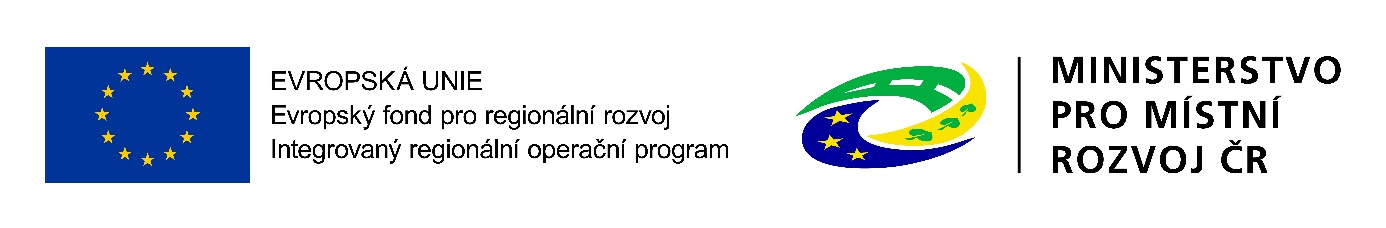 Název projektu: Moderní technika pro JPO v obci BrannáRegistrační číslo projektu: CZ.06.4.59/0.0/0.0/16_076/0006776Příjemce: Obec Branná, IČ 00302406Cíle a výsledky projektu:Cílem projektu je pořízení specializované techniky pro včasné a účinné zásahy JPO Branná při krizových situacích způsobených změnami klimatu a novými riziky - např. odstraňování důsledků nadprůměrných sněhových srážek a masivních námraz apod. v obci Branná a při zásazích v okolí obce. V rámci projektu bude pořízen dopravní automobil pro potřeby řešení krizových situací, jako jsou evakuace osob či zajištění zásobování.Celkové způsobilé náklady projektu: 999 000,00 KčPříspěvek rozpočtu EU: 949 050,00 KčPříspěvek státního rozpočtu ČR: 0,00 KčSpolufinancování příjemce: 49 950,00 Kč